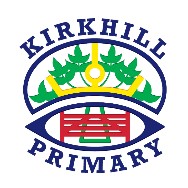 Curricular AreaTasks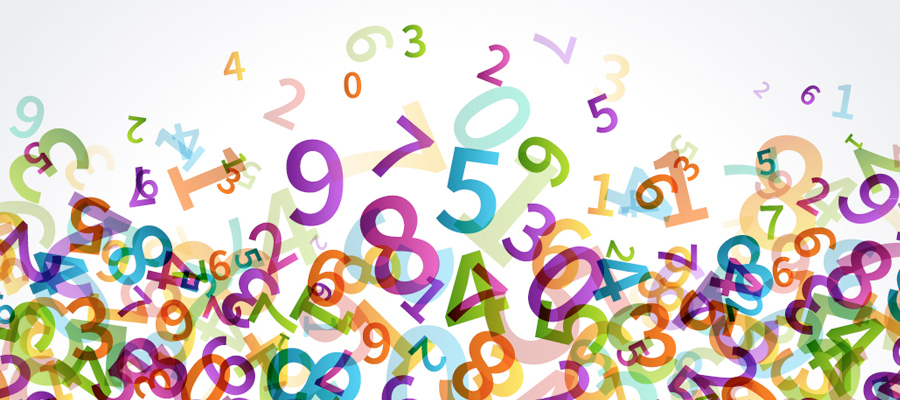 Activity: Calculations sheet. (You can use your number line to help)Please copy and complete calculations using your yellow jotter. (If you do not have this you can use paper.)Remember:Write the date at the top, 1 number per box, leave a line between calculations. 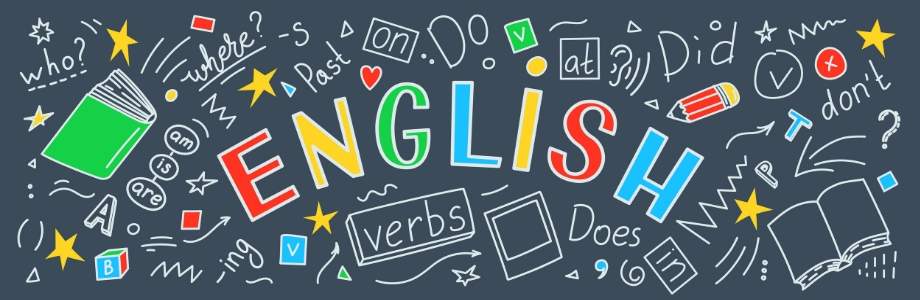 Writing: Draw a picture and write a sentence about your favourite game to play at home. Who do you like to play with? Do you need anything to help you play this game? Why do you enjoy playing this game so much?        Can you write more than one sentence?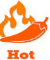 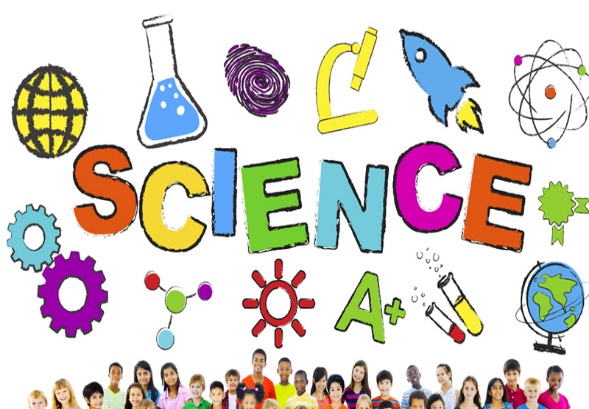 Craft time! Make a card for someone to brighten up their day. It might be for someone in your home or for someone you have not seen in a little while. Think about what you could draw on the front of your card and what you might like to say inside it. Health and wellbeingHWB: Physical WellbeingJoe Wicks: PE Live Spelling/phonics revision Phonics Rule: ngRevise digraph sound and practise formation. Remember-  ‘g’ is a long letter (tail hangs below the line)Complete ‘ng’ worksheet. Have a go at reading the ‘ng’ words too!Common words: am me myRainbow writing:Write each word 3 times using a different coloured pen/pencil for each letter(To be completed during this week- it doesn’t need to be done today)Formation Remember to complete letter and number formation daily using laminated sheet as a guide. If you would like a paper copy you will find this on our class blog. 